cnPilot E400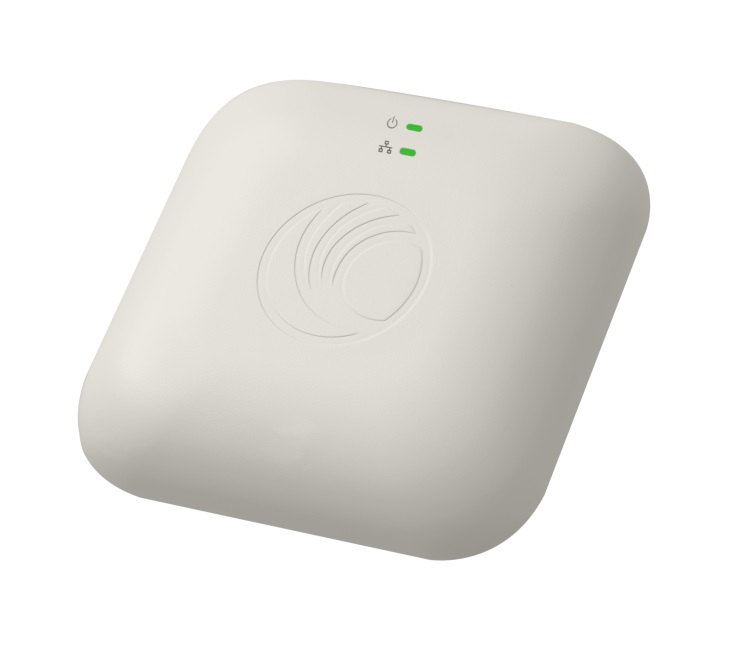 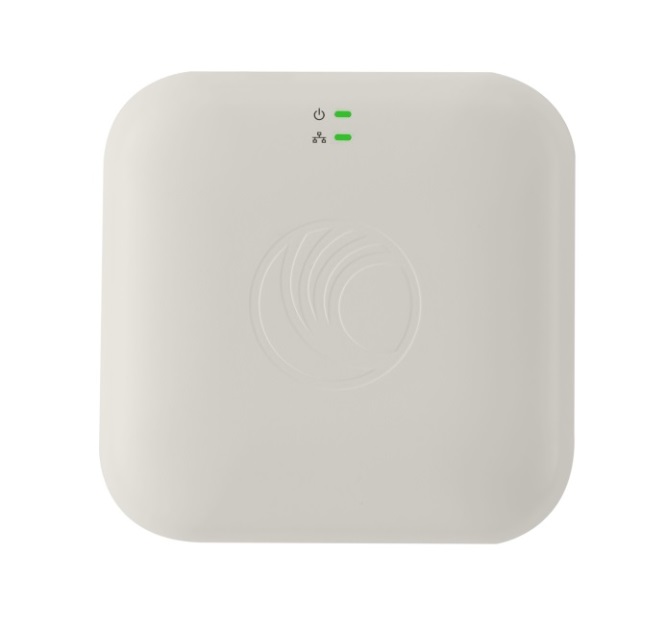 cnPilot E400 – внутренняя двухдиапазонная точка доступа, со всенаправленной антенной 2x2 MIMO, работающая на гигабитных скоростях в стандарте 802.11ac. Это устройство операторского класса, предназначено для построения беспроводного доступа в публичных сетях, школах, торговых центрах, гостиницах, курортах, кафе и жилых комплексах – в любых помещениях, где требуется создать надежное, высокопроизводительное Wi-Fi покрытие.Ключевые особенностиУправление посредством контроллера + автономностьОблачное или локальное управление точками доступа cnPilot E400 посредством контроллера Cambium cnMaestro – оба варианта обладают следующим функционалом:• Автоматическая настройка параметров • Отслеживание и инвентаризация оборудования • Мониторинг • Массовое обновление ПО и конфигурирование оборудования • Мгновенный обзор аварий на панели управления • Поиск и устранение неисправностей • Организация иерархических структур.Для небольших сетей (до 32 точек доступа) доступен встроенный контроллер Autopilot, который можно активировать на любой точке. Autopilot также позволяет автоматизировать процесс настройки оборудования, обновлять ПО и управлять сетью.Роуминг без использования контроллера. Мощность и простота использования E400 обеспечивает бесшовный роуминг с поддержкой до 1000 клиентских устройств без необходимости применения отдельного сетевого контроллера! В точке доступа уже встроен портал хот-спот, который также не нуждается в работе контроллера.Монетизация: ваучеры, вход в соцсети Google+ и ФейсбукИзвлеките прибыль из предоставляемых вами Wi-Fi-услуг: управляемый контроллером гостевой доступ позволяет направить пользователей на страницу заставки с поддержкой входа в социальные сети, предоставляя вам ценную демографическую информацию. Эти функции наряду с возможностью создания тарифных планов с ограничением по времени или объему трафика, делают E400 удобным сетевым инструментом для отелей, кафе и кемпингов при организации гостевого Wi-Fi доступа.Настройки WLAN – преимущество для конечного пользователяНет ничего более неприятного, чем подключение к точке доступа, которая не предоставляет выход в интернет! Когда соединение с критическим ресурсом, таким как внешний шлюз или AAA потеряно, E400 может отключить проблемные SSID, позволяя клиентским устройствам выбрать другую рабочую точку доступа.Mesh между внутренними и уличными точками доступа – гибкость вашей сетиMesh соединения между несколькими внутренними точками доступа E400 и уличными точками доступа, например моделями семейства E500 – удобный и простой способ расширения зоны покрытия Wi-Fi без использования проводной инфраструктуры.Обширное покрытие, высокая пропускная способность и скоростьШирокое беспроводное покрытие E400 достигается за счет высокой мощности передатчика 25 дБм и поддержке стандарта DFS, позволяющего использовать дополнительные зарезервированные DFS-каналы в полосе 5 ГГц – всё это дает как большую гибкость, так и увеличение пропускной способности. Управление пропускной способностью посредством справедливого распределения эфира (Airtime Fairness), повышение производительности благодаря автоматическому сканированию каналов и управлению выходной мощностью (ACS + AutoRF), а также перевод клиентских устройств на каналы с более высокими скоростями (Band Steering), позволяет сети адаптироваться к постоянно меняющейся динамике клиентского окружения.Высокая плотность и доступностьПоддержка до 256 одновременных клиентских сессий, 16 SSID каналов, а также два банка, в которых записано ПО текущей и предыдущей версии, означает, что точка доступа E400 гарантируют работу в среде с высокой плотностью абонентов, обеспечивает надежность и доступность связи.Без дополнительных лицензий. Доступная цена, раз и навсегдаВам не нужно платить за базовый функционал контроллера (управление сетями до 2000 точек доступа), обновление ПО и стандартную техподдержку. Всё это ваше, бесплатно и навсегда.Таблица технических характеристикДиаграмма направленности антенны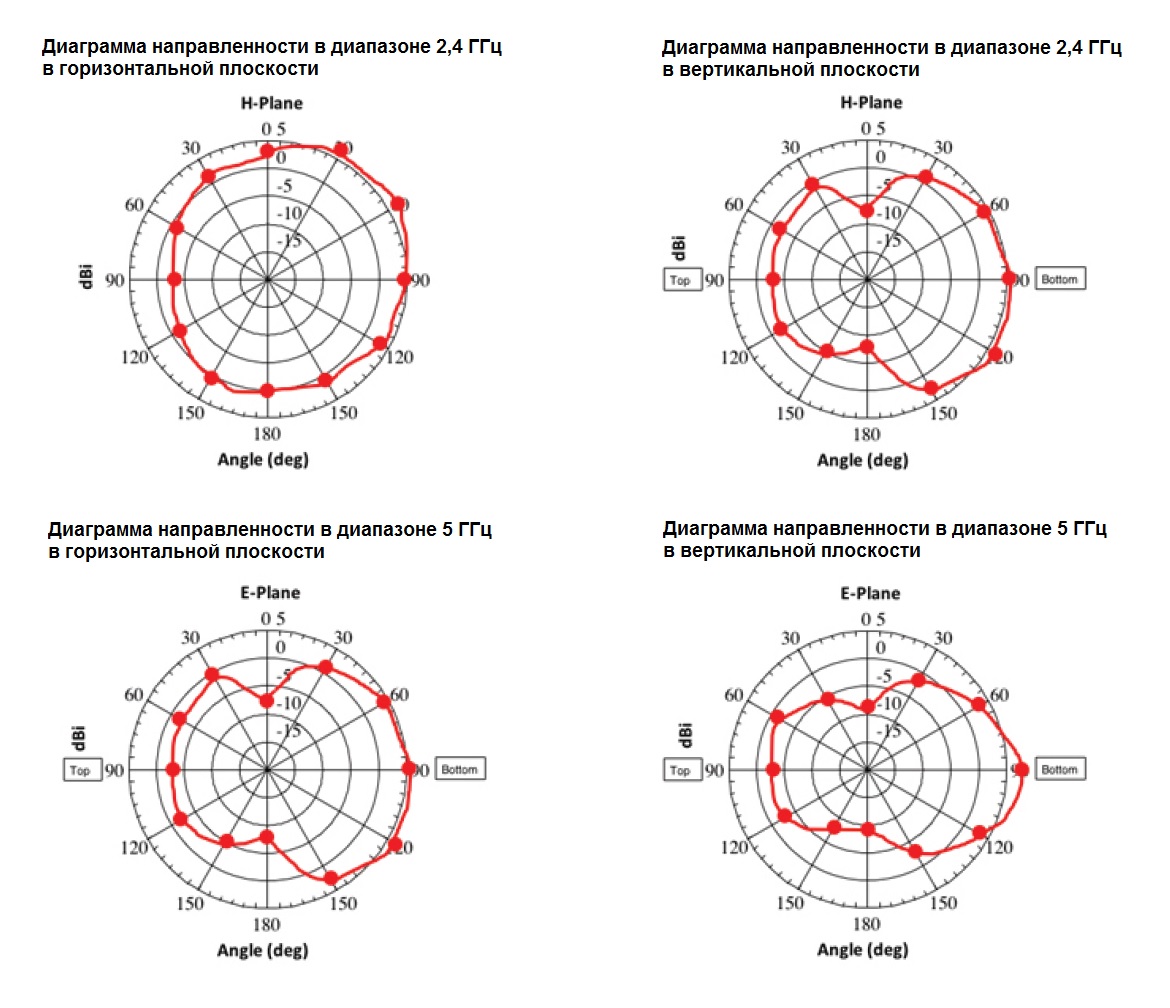 Инсталляция точек доступа cnPilot https://youtu.be/5fcsRw_XORQ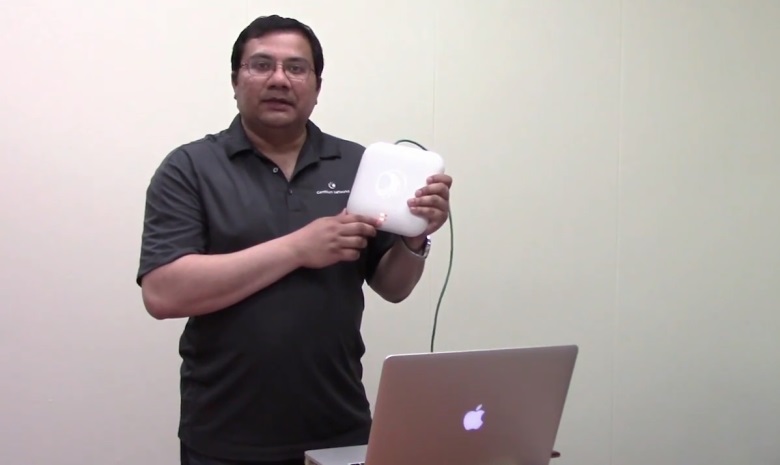 Вебинар по оборудованию серии cnPilot https://youtu.be/6PPfJJeWMKY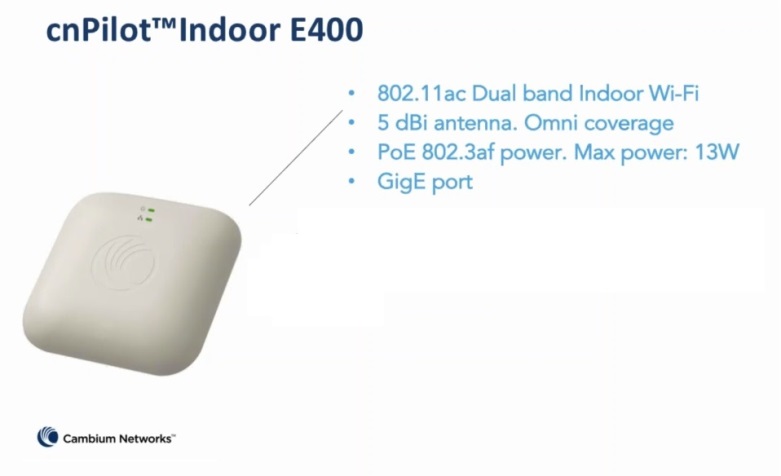 Вебинар – профессиональные решения cnPilot 2.0 https://youtu.be/tcSvj8wo3M0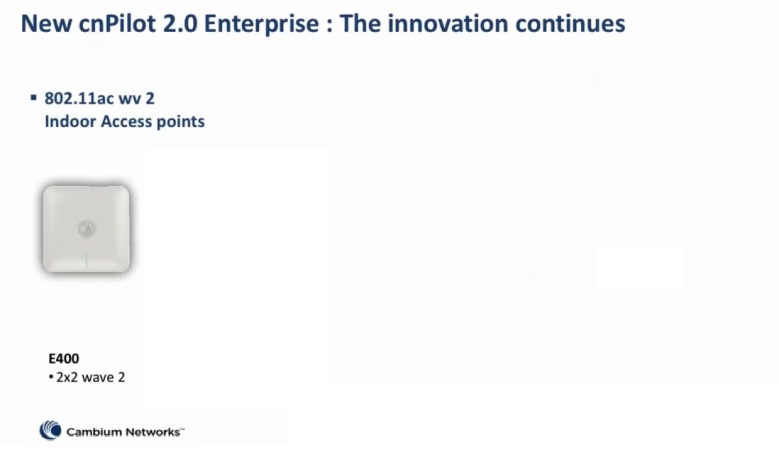 Применение точек доступа cnPilot E400 оператором беспроводной связи Webformix:https://3fdumf3rqw5xx4mjgywguwz9-wpengine.netdna-ssl.com/wp-content/uploads/2017/09/CS_Webformix_02122016.pdf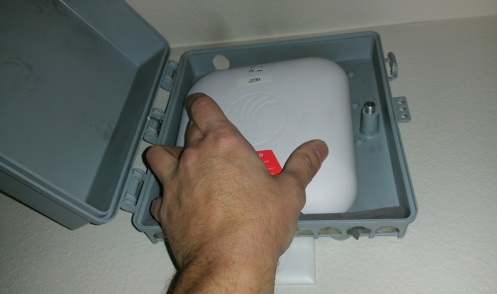 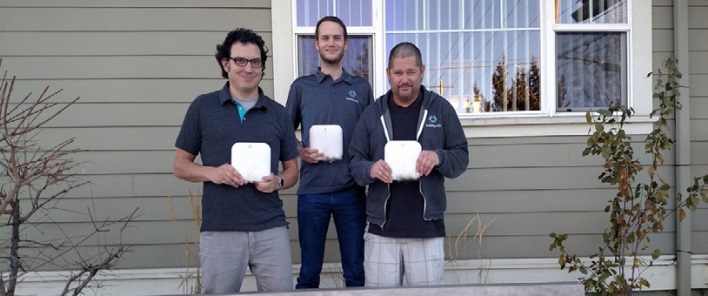 Применение – точки доступа cnPilot E400 на конференции InfoGamer  https://youtu.be/tclgpzfmyRE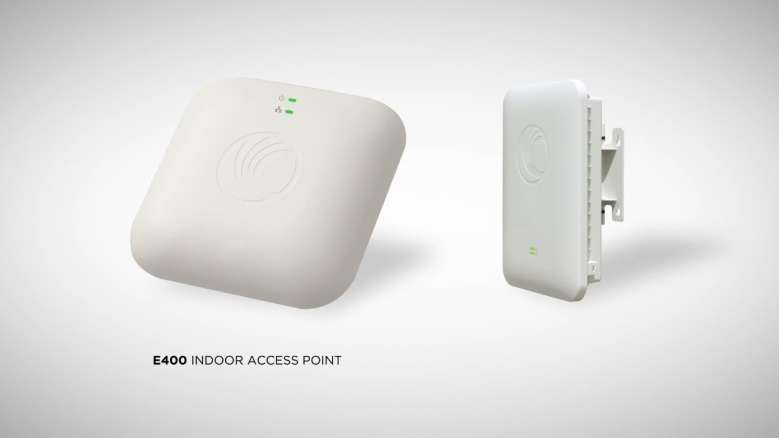 Применение – точки доступа cnPilot в образовательных учреждениях https://youtu.be/gbqFDQmoJzo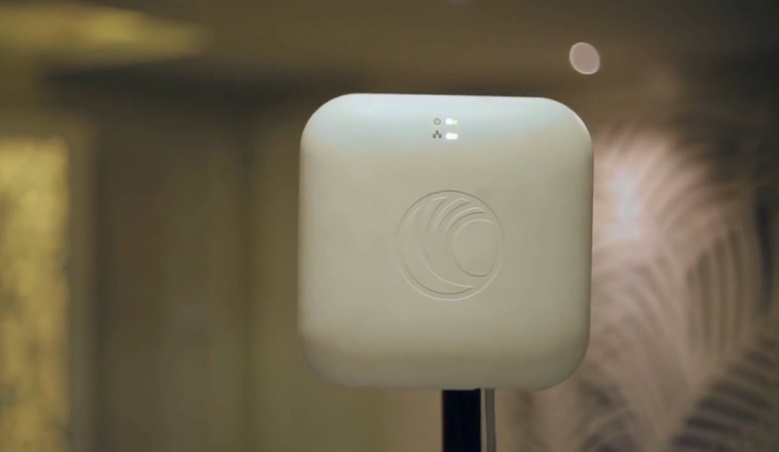 Применение – точки доступа E400 в школьном квартале Плимут в Висконсине  https://3fdumf3rqw5xx4mjgywguwz9-wpengine.netdna-ssl.com/wp-content/uploads/2017/09/CS_PlymouthK12_08082017.pdf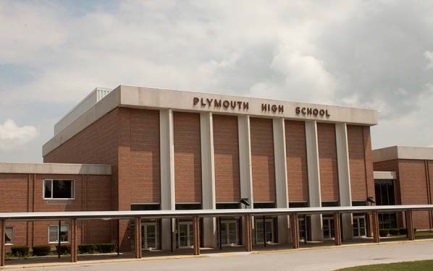 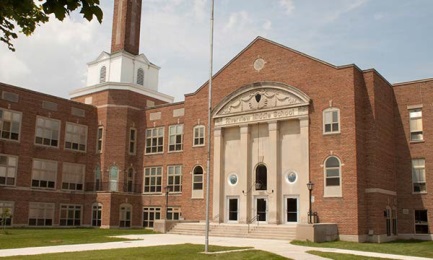 Применение – точки доступа E400 на карнавале в Сальвадоре https://www.cambiumnetworks.com/blog/connecting-the-worlds-largest-party/https://www.cambiumnetworks.com/blog/connecting-the-worlds-largest-party/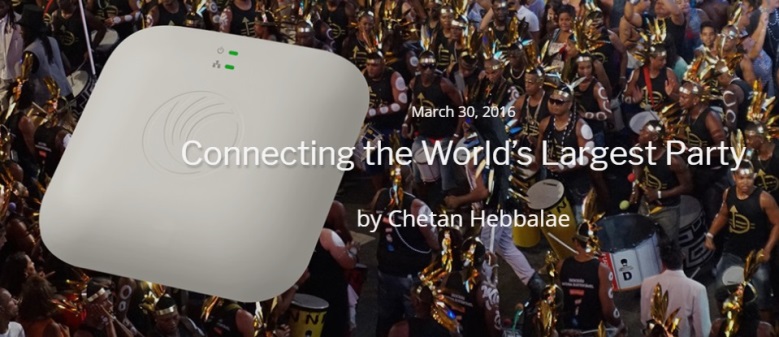 Инструкцию пользователя и другую полезную информацию о точках доступа серии cnPilot вы можете скачать, зарегистрировавшись на странице поддержки:https://support.cambiumnetworks.com/files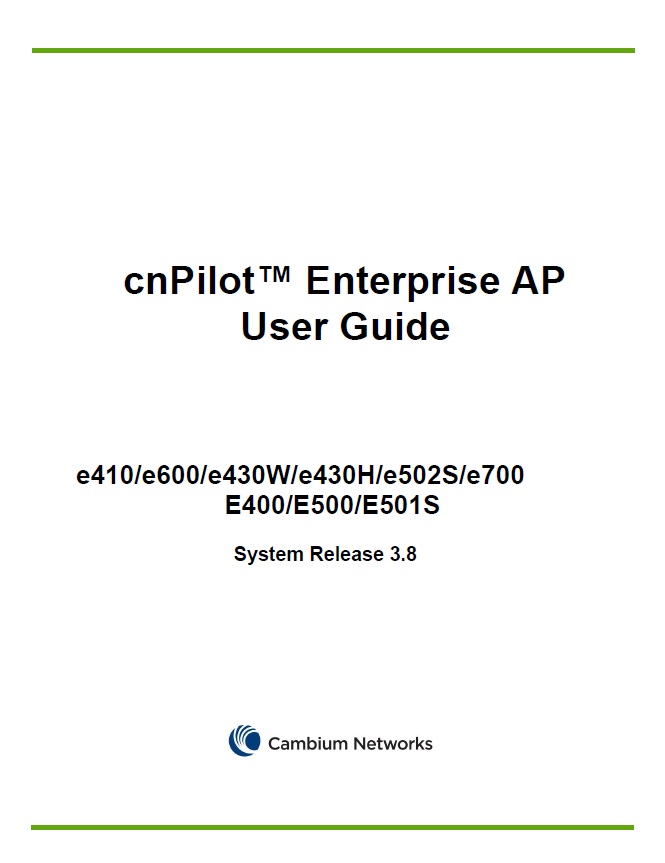 Артикулы для заказа cnPilot E400 в Армении, Азербайджане, Белоруссии, Казахстане, России, Таджикистане, Туркменистане, Украине, Узбекистане.ПараметрЗначениеЧастота2,4 ГГц: 2,4 – 2,484 ГГц5 ГГц: 5,15 – 5,85 ГГц, с поддержкой функции DFSСтандартыIEEE 802.11a/b/g/n/ac, а также другие, сертифицированные Wi-Fi альянсом стандарты: 802.11 h/d/r/u/wАнтенна2x2 MIMO, встроенная, всенаправленная 360° (OMNI)ПоляризацияДвухполяризационная антенна в 5 ГГцКоэффициент усиления антенны4,55 dBi в диапазоне 2,4 ГГц
4,25 dBi в диапазоне 5 ГГцДистанция, радиус покрытия180 мКоличество поддерживаемых клиентов256Максимальная скорость передачи данных1,167 Гбит/сКоличество SSID16, суммарно в двух диапазонахMeshMulti-hop Mesh, поддержка уличных и внутренних точек доступа, автоматическое восстановление Mesh-соединенияПорт Ethernet1 порт Gigabit Ethernet 10/100/1000 MbpsПитаниеИнжектор стандарта 802.3af (в комплекте поставки) или питание от любого коммутатора с PoE-портомМощность передатчика25 dBmПотребляемая мощность13 Вт (максимально)Индикация2 цветных светодиода, отображающие статусы контроллера и точки доступаФизическая защитаГнездо замка Kensington LockТемпература эксплуатации0 0C ~ +50 0CГабариты18 x 18 x 3 смВес350 гНомер модели (общий для всех артикулов): C000100P400AАртикулОписаниеРегионPL-E400EUCA-RWcnPilot E400 (ROW with EU country cord) 802.11ac dual band AP with PoE InjectorAPAC, CALA, MEA и не члены ЕвросоюзаC000100W404AcnPilot E400 (ROW) 802.11ac dual band AP; PoE injector, Cat 5 Ethernet Cable. No Country CordAPAC, CALA, MEA и не члены ЕвросоюзаPL-E400X00A-RWcnPilot E400 Indoor (ROW) 802.11ac dual band AP onlyAPAC, CALA, MEA и не члены ЕвросоюзаДополнительная гарантияДополнительная гарантияДополнительная гарантияEW-E1PLE4XX-WWcnPilot E4XX Extended Warranty, 1 Additional YearВсе регионыEW-E2PLE4XX-WWcnPilot E4XX Extended Warranty, 2 Additional YearsВсе регионыEW-E3PLE4XX-WWcnPilot E4XX Extended Warranty, 3 Additional YearsВсе регионыEW-E4PLE4XX-WWcnPilot E4XX Extended Warranty, 4 Additional YearsВсе регионыEW-LLPLE4XX-WWcnPilot E4XX Limited Lifetime WarrantyВсе регионы